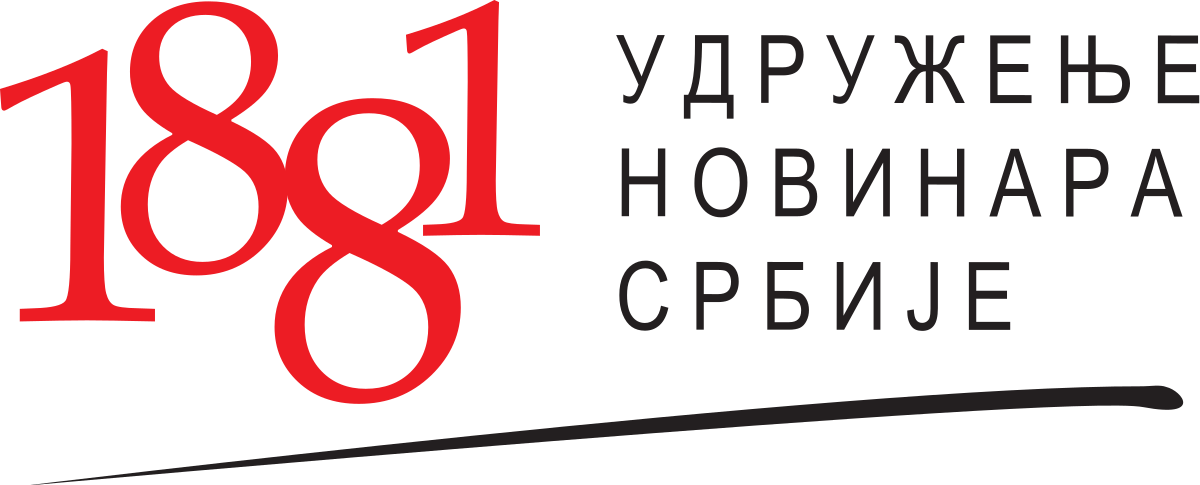 Истраживање O о радним правима и положају новинара и медијских радника у Србијиавгуст 2023.Удружење новинара Србије се захваљује новинарима и медијским радницима који су учествовали у истраживању о радним правима и положају новинара у Србији. Удружење новинара Србије посебно се захваљује др Николи Јовићу, доценту на Факултету политичких наука Универзитета у Београду који је радио на истраживању. Захваљујемо се и сарадницама на бројним истраживањима које је радило Удружење новинара Србије, укључујући и ово, Весни Масаловић и Драгани Бјелици.МЕТОДОЛОГИЈА ИСТРАЖИВАЊАИстраживачки дизајн: Квантитативна студијаВреме: Истраживање спроведено од 1. до 18. августа 2023. годинеНачин прикупљања података: Онлајн анкетаТип: CAWI (Computer Assisted Web Interviewing)Инструмент истраживања: Анкетни упитник састављен од 28 питањаВеличина узорка: 321 испитаникИстраживачки дизајн: Квалитативна студијаВреме: Истраживање спроведено 19. августа 2023. годинеНачин прикупљања података: Фокус групаИнструмент истраживања: Водич за разговор састављен од 10 питањаУчесници у фокус групи: 8 новинара (пет жена и три мушкарца; различитих старосних категорија; из свих региона Србије; различитих типова уговора; различитих типова медија – штампа, радио, ТВ, онлајн)У истраживању Удружења новинара Србије, од 321 испитаника који су попунили упитник, нешто је више особа женског пола (51,3%) у односу на мушкарце (48,4 %). А, тај се однос донекле задржао и у квалитативној студији где је пет новинарки/медијских радница учествовало у разговору у оквиру фокус групе у чијем су саставу била и тројица новинара/медијских радника.КЉУЧНИ НАЛАЗИГотово сваки други испитаник нема уговор за стално, док је сваки пети испитаник ангажован хонорарно. Истраживање УНС-а показало је да новинари и медијски радници који раде у онлајн медијима предњаче међу онима који немају уговоре о сталном запослењу, а који обезбеђују бољу радно-правну заштиту.Две-трећине испитаника су чланови новинарских удружења и то највећи број УНС-а (65%), затим НУНС-а (5,6%) и других удружења (4,1%). Да није члан ниједног новинарског удружења одговорио је сваки четврти испитаник.Скоро 80% испитаника нису чланови нити једног синдиката.Готово 70% испитаника каже да је упознато са својим правима.Близу половине новинара и медијских радника који су учествовали у истраживању нема сазнања да ли се у медију у ком раде поштује право на синдикално организовање. Да такво право постоји потврдно се изјаснило 36,4 одсто.Нешто више од 60% испитаника је навело да су током каријере били у ситуацији да су им радна права угрожена, али се чак половина њих у тим ситуацијама није обратила нити једној институцији.Најмањи приступ правној заштити код неправедног отпуштања или повреде радних права имају они који раде без уговора, као и хонорарно ангажовани новинари и медијски радници. Нешто више од 60% испитаних рекло је да нема или да не зна има ли приступ правној помоћи у тим случајевима. Тако сваки четврти испитаник наводи да нема приступ правној заштити у случају неправедног отпуштања или повреде радних права.Испитаници наводе да им се радна права највише угрожавају изостанком надокнаде за прековремени рад, непоштовањем радног времена, отпуштањима и политичким  притисцима. Одмах затим, високо позиционирани су и одговори да су новинарима угрожена  радна права непоштовањем аутономије у раду, као и кроз корпоративни притисак, односно притисак економских моћника. Нешто мање од половине испитаника, њих 45,3%, сматра да нема разлике и да су радна права подједнако угрожена женама и мушкарцима у медијима у Србији. Такође, близу 40% испитаника сматра да су радна права жена угроженија него радна права мушкараца.Као највеће препреке за остваривање радних права новинара и медијских радника у Србији испитаници наводе изостанак политичке воље, лош рад државних институција и лош рад управљачких структура у медијима. Скоро 3 од 4 испитаника сматра да новинари и медијски радници у Србији не уживају одговарајућу заштиту од претњи, насиља или узнемиравања. Да углавном не уживају одговарајућу заштиту изјаснило се 39,2% испитаника, док је њих 34,2% рекло да је уопште не уживају. Сваки други испитаник сматра да су се радна права новинара и медијских радника погоршала у последњих неколико година. Да је стање непромењено рекло је 32%. 
Само један проценат испитаника сматра да су се права новинара и медијских радника побољшала у последњих неколико годинаВише од 85% испитаника сматра да је запосленима у медијима потребан јак новинарски синдикат. Половина се изјаснила да би била члан таквог синдиката. Ипак, близу 30% испитаних рекло је да је утицајан медијски синдикат потребан, али да нису сигурни да ли би постали чланови.Од новинарског синдиката испитаници очекују да ради на повећању плата запослених у медијима, да унапређује правну регулативу која се односи на права новинара и медијских радника, да обезбеди колективни уговор и да утиче на етичко поступање послодаваца.Највећи број испитаника није задовољан примањима од рада у медијима. Веома задовољних је 3,8%. Више од 80% испитаних навело је да су примања редовна.Сваки други испитаник је у последње две/три године доживео сагоревање (burn-out) на послу и сваки други испитаник истиче да новинарски посао утиче негативно на њeно/његово ментално здравље. РЕЗУЛТАТИПол испитаникаПросечна старост испитаника: 45 годинаУ ком региону Србије станујете?У ком типу медија радите? (више одговора)Колико дуго радите као новинар или медијски радник? 19 година у просекуКакав је тип уговора на основу кога сте запослени?Испитаници који раде у онлајн медијима у најмањем проценту имају уговор за стално.  Da ли сте члан неког новинарског или медијског удружења? (више одговора)„Имам неки отклон према удружењима генерално. Ја њих посматрам као неке групице људи који су повезани из једних или других разлога... Када сам ушла у медиј у којем јесам, имали смо супер комуникацију са удружењима, али ништа више од тога. Ја сам некако научила да мени удружење не треба. Ја своје проблеме решим сама у комуникацији са колегама. Имам некакав научени отклон према томе да идем да тражим нечију помоћ.“„Овако о групним удружењима као што су УНС и НУНС мислим све најбоље... Имао сам колеге који су имали проблема, не са својим медијима већ са дешавањима ван медија, и они су изашли у сусрет са неким саопштењима и са неком заштитом. Мислим да је то добра ствар и мислим да би сви новинари требало да буду чланови неког удружења, као и да би то требало да буде услов када се новинар запошљава у неким медијима, с обзиром на то да се ипак пролази нека контрола када се учлањује у такву врсту организације.“„Оно што мени смета је ривалитет УНС и НУНС, они су као рогови у врећи... Нема солидарности међу новинарима уопште. УНС и НУНС као водећа удружења имају стално неке несугласице.“Да ли сте члан неког синдиката који се бави заштитом права радника?Испитаници који имају више година радног стажа су значајно чешће чланови синдиката. Чланови синдиката су највише испитаници из Војводине, а најмање из Источне и Јужне Србије. Такође, чланови синдиката су значајно више испитаници који имају уговор за стално. Да ли је право на синдикално организовање поштовано у медију у којем радите?Испитаници из Источне Србије у највећем проценту сматрају да им је право на синдикално удруживање угрожено (36%), а затим следе испитаници са Косова и Метохије (25%). Такође, испитаници који су запослени у онлајн и штампаним медијима у већим процентима сматрају да им синдикално организовање није поштовано у односу на запослене на телевизији и радију.  У којој мери сте упознати са вашим радним правима?Испитаници који имају до три године радног стажа имају много мање знања о својим радним правима (63%) од колегиница и колега који имају више година радног стажа (73%).Да ли се дешавало да вам ваша радна права буду угрожена?Испитаницима из Источне Србије (често+редовно=31.8%) и Београда (често+редовно=27%) се чешће дешавало да им радна права буду угрожена него испитаницима из других региона. Такође, испитаници са више година радног стажа су се значајно чешће налазили у ситуацији да им радна права буду угрожена. Радна права су посебно угрожена код испитаника који немају уговор о сталном запослењу. Док 19% стално запослених истиче да су им често и редовно угрожена радна права, код испитаника који немају никакав уговор (рад на црно) овај проценат расте до 57%.  Радна права су највише угрожена код испитаника који раде на радију. Да ли сте се обратили некој институцији/удружењу уколико су вам радна права била угрожена?„Што се тиче обраћања удружењу, највећи је проблем то што се код уредника то доживљава као директан атак на њих. То је апсурдна ситуација. Ако сам се ја обратила удружењу за неку помоћ, то се доживљава као издаја и то је нешто што је велики проблем. Са друге стране, да сам се обратила директно уреднику или некоме другом на водећој позицији, знам да бих добила само спин. Тако да ако се обратиш неком удружењу онда си га угасио.“Колико често се спроводе колективни преговори у вашем медијском окружењу?„Мислим да је јако велики проблем то што новинари нису колективни и то што немамо грански колективни уговор. Ја на томе највише завидим фотографима који су се изборили за своја права.“Да ли имате приступ правној заштити у случају неправедног отпуштања или повреде ваших радних права?Најмање приступ правној помоћи имају испитаници који раде без уговора, као и хонорарно ангажовани медијски радници. Такође, испитаници који раде у штампаним и онлајн медијима значајно мање имају приступ правној заштити од испитаника запослених на телевизији и радију.  Према вашем мишљењу, да ли су радна права жена / новинарки и медијских радница више угрожена него радна права мушкараца на истим позицијама?Испитанице готово дупло више од испитаника сматрају да су радна права жена / новинарки и медијских радница угроженија него радна права мушкараца на истим позицијама. Посматрано кроз регионе испитаници из Јужне Србије и Војводине највише сматрају да су права жена / новинарки и медијских радница угрожена.  Када погледате ситуацију у медијима у Србији, у којим сегментима посла су новинарима и медијским радницима најчешће угрожена радна права?Жене више него мушкарци сматрају да су права новинара и медијских радника угрожена приликом запошљавања,  отпуштања и непоштовања радног времена. „Радно време махом не постоји.“„Друга велика ствар која ми јако смета је то што новинари немају радно време, што се очекује да у 2, 3 или 4 ујутру ја будем доступна када ме неко позове.“„Ја сам кренула да радим као хонорарац. Нисам имала уговор првих неколико година, радила сам по месец дана, три месеца. Уговори су били катастрофа.“„Крећемо од уговора и висине зараде, дакле не крећете од нуле већ од минуса. Немате нормалан уговор. Ја сам сада запослена за стално, али сам морала да се напатим да дођем до тога.“„Што се тиче радних права, за себе могу да кажем да их немам уопште тренутно јер сам ја и даље хонорарни сарадник и неко ко ради пуних 6 година у истом медију. Тако да, то је нешто што је већ почело да ме нервира. То је врло незгодна позиција и нешто што блокира све ваше планове.“„Недавно сам се удала, планирам породицу, као хонорарац немам право на трудничко, на породиљско.“Које су највеће препреке за остваривање радних права новинара и медијских радника у Србији? (више одговора)Да ли постоји независна институција која надгледа поштовање радних права новинара и медијских радника и реагује када до кршења права дође?Да ли бисте рекли да новинари и медијски радници у Србији уживају одговарајућу заштиту од претњи, насиља или узнемиравања?Да ли се стање права новинара и медијских радника у Србији у последњих неколико година побољшало или погоршало?Да ли је новинарима и медијским радницима у Србији потребан утицајан синдикат који би радио на заштити њихових права?„Мислим да смо изгубили поверење у државне институције, јер са позиције новинара боље видимо како институције функционишу. Самим тим немамо поверења у удружења, синдикате, а немамо ни средства. Ја нисам размишљала уопште у том правцу учлањења у синдикат. Ваљда чекам да ми прође радни дан и да скинем са врата све обавезе и да се посветим себи и приватном животу.“„Ја нисам нешто претерано размишљала о удружењима и синдикатима док се мени није десио проблем, онда сам се обратила УНС-у. Они су ме заиста заштитили. Тако да је то решено на најбољи могући начин. О удружењима размишљам као о нечему што је заиста неопходно у нашој ситуацији. Неко је рекао као да радимо у истој фирми, сви имамо исте проблеме. Хајде да не губимо контакте, хајде да нешто започнемо данас, хајде да се удружујемо. По мени некакво кровно тело за све, неки синдикат новинара има смисла.“„Нисам имао много контакта са синдикалним радом, али мислим да је то потребно за сваку фирму где има више људи и где морају да се заштите нека права.“У којим областима бисте најпре очекивали да тај синдикат посебно унапреди права новинара и медијских радника? (више одговора)„Оно што ми прво пада на памет је дефинисање уговора на неодређено. Говоримо о радним правима, мислим да је то приоритетно решити. Да имамо такве уговоре да можемо да остваримо законска права која нам припадају. Потом би се радило на томе да људи буду више плаћени. Када би људи у синдикатима покренули то питање, ко је колико плаћен и под каквим уговорима ради, ту би се створио добар притисак на послодавце.“„Упознавање са радним правима би било изванредно.“„Мислим да је важно да синдикат брани професију од уплива свих некомпетентних који све више постају део ове професије. Мислим да би било добро да се поставе неки критеријуми. Не мора неко да заврши државни факултет, али бар неки курс који има лиценцу. Мораш на неки начин да оправдаш зашто се бавиш овим послом који је јако важан и одговоран. Ако ти то не радиш на прави начин, онда морају да постоје неке санкције које би то спречиле. То су синдикати у којима бих ја учествовала. Тренутно нисам сигурна да такви постоје и да је неко схватио озбиљност ситуације и реаговао.“„Апсолутно подржавам идеју да треба да постоји место, институција или човек који ће да подржи медијске раднике и њихова права и да прати њихов рад и њих као појединце. Једноставно да се сви ми осећамо безбедније и да знамо да можемо да се ослонимо на некога конкретно.“„Што ја кажем, радимо сви у истој фирми и сви се суочавамо са истим проблемима, па на крају једино решење видим да се сви удружимо и да сви радимо на томе да нам буде боље.“У којој мери сте као запослени у медијима задовољни вашим примањима?Најнезадовољнији примањима су испитаници који су запослени у штампаним медијима (55%), телевизији (53%), онлајн медијима (51%) и на радију (49%).  „Ја радим у агенцији и сарадник сам многих медија. Смешни су хонорари, то је оно што могу да кажем. Да човек мора да ради, ево ја сам радио у 4-5 медија, да би зарадио нешто конкретније.“„Ја сам прошле године била пријављена на 6 сати радног времена. Моја плата је била 32.000 динара. Плата монтажера и реализатора је била 28.000 динара. Можете ли онда да замислите?“Да ли су ваша примања редовна?„Када нисам заштићена уговором, када радим као хонорарни сарадник, а то буде док не прође конкурс за пројекат, то обично буду јануар, фебруар, март и април – онда немам права. Буквално немам радна права. На пример, прошле године мајска плата нам је исплаћена у октобру и то после преговора. Треба човек да има преговарачке вештине како би успео да извуче новац који је зарадио. Дакле, страшно је.“Да ли и у којој мери неке од следећих ствари утичу негативно на вашу мотивисаност на послу?Код жена више него код мушкараца негативнији утицај на мотивисаност имају лоша радна атмосфера и ниске плате. Код испитаника који имају више година стажа одсуство аутономије у раду и политички притисци имају посебно негативан утицај на мотивацију.„Мислим да смо страшно потплаћени и да смо ми на локалу научени на то да је нормално да будемо врло слабо плаћени и да је култура постала таква да сви радимо све. Апсолутно покривамо све теме. Нема рубрика, нема специјалности, нема радног времена. То су неке ствари за које смо научени да прихватимо да је тако.“„Ја мислим да никад лошији није био систем који руководи новинарством у нашој земљи. Ситуација је таква да ми не можемо пуно на то да утичемо и да ми сви пружамо колико можемо, али да смо сви уцењени или потплаћени толико да тренутно не можемо да идемо у побољшање док се систем не промени.“„Генерално, осећај је обесхрабрујућ за мене као за некога ко би требало да почне да се бави новинарством. У фирми у којој радим колектив је мали, а посла има превише. Такође, није довољно ни плаћено. Све то је за мене обесхрабрујуће. Доста размишљам о томе да ли је ово оно што ја желим и да ли је ово новинарство којим ја желим да се бавим.“Да ли сте у последње 2-3 године доживели сагоревање (burn-out) на послу?Испитаници запослени у штампаним и онлајн медијима чешће доживљавају сагоревање на послу од испитаника запослених на телевизији или радију.  „Што се тиче прегоревања (burnout) то је стварно велики проблем и поготово код нас младих новинара. Ми млади осећамо као да смо у једном константном процесу доказивања, поготово ми који смо хонорарци и који нисмо још примљени за стално. Од нас се очекује да на нашим плећима носимо програм.“У којој мери и на који начин ваш посао утиче на ваше ментално здравље?Анализе показују да новинарски посао негативније утиче на ментално здравље жена (57%) него мушкараца (45%).  Такође, ментално здравље новинара који раде без уговора и оних који раде на одређено време је више угрожено него новинара који су ангажовани уговорима за стално.У којој мери је посао који обављате:Женама је више него мушкарцима посао који обављају стресан. Када је реч о различитим типовима уговора, подаци показују да је испитаницима који раде без уговора посао мање испуњавајући и више стресан од испитаника који имају различите типове уговора. „Када је реч о стресу, то је исто занимљиво. Пре него што сам почео да се бавим новинарством, ја сам чуо да је новинарство један од најстреснијих послова и уопште нисам могао да укапирам због чега. Али сада стварно знам због чега је то стресан посао.“Жене51.3%Мушкарци48.4%Без одговора0.3%Београд44.3%Војводина18.6%Западна Србија и Централна Србија14.8%Источна Србија6.9%Јужна Србија9.1%Косово и Метохија6.3% ТВ27.2%Радио15.9%Штампани медиј33.8%Онлајн медиј42.5%Запослен/а сам за стално54.9%Запослен/а сам на одређено време10.4%Уговор о хонорарном ангажовању – ауторски / уговор о делу22.1%Радим на црно, немам никакав уговор4.7%Другачији тип уговорног односа, наведите какав:7.9%Ауторски; Freelance; Уговор о делу; Омладинска задругаДа, УНС-а65%Да, НУНС-а5.6%Да, неког другог удружења4.1%Не, нисам25.9%Не желим да одговорим0.9%Да18.7%Не79.7%Не желим да одговорим1.6%Да36.4%Не 15.2%Не знам46.2%Не желим да одговорим2.2%Уопште нисам упознат/а3.8%Углавном нисам упознат/а14.9%Нити нисам, нити јесам упознат/а11.1%Углавном јесам упознат/а49.1%У потпуности сам упознат/а19.9%Не желим да одговорим1.3%Никада30.6%Да, ретко39.5%Да, често18.8%Да, редовно3.2%Без одговора8%Радна права ми нису никад била угрожена36.9%Радна права су ми била угрожена, али се нисам никоме обратио/обратила48.4%Радна права су ми била угрожена и обратио/обратила сам се следећој институцији/удружењу:14.7%АНЕМ; НУНС; УНС; Синдикату; Независност; Агенција за заштиту ауторских права; ЕФЈ; Инспекцији рада; Директору; Главном уреднику; СИНОСНикада35.6%Ретко17.4%Често9.8%Редовно6.9%Не знам30.3%Да39.9%Не23.7%Не знам36.4%Угроженија су радна права жена37.7%Угроженија су радна права мушкараца2.5%Нема разлике, исто су угрожени и жене и мушкарци који раде у медијима45.3%Нема разлике, радна права ни жена ни мушкараца који раде у медијима нису угрожена5.1%Без одговора9.5%Уопште неУглавном неНити не, нити даУглавном даДа веомаПросекПриликом разговора за посао5.9%32.8%26.6%28.9%5.9%2.96Приликом запошљавања4.9%22.3%24.5%35.8%12.5%3.29Приликом отпуштања3.2%11.1%11.5%49.8%24.5%3.81Приликом узимања боловања11%27.2%20.1%32.7%9.1%3.02Приликом узимања трудничког20.6%28.3%17.5%24.2%9.1%2.74Приликом узимања породиљског21.5%27.2%18.4%24.6%8.3%2.71Непоштовање радног времена4.5%12.1%11.7%39.2%32.5%3.83Изостанак надокнаде за прековремени рад4.3%9.8%6.9%33%46%4.07Сексуално узнемиравање26%25.1%25.6%17.7%5.6%2.52Непоштовање договорених накнада за зараду11.1%21.3%21.7%28.5%17.4%3.2Непоштовање аутономије у раду новинара3.7%11.9%17.5%43.1%23.8%3.71Политички притисци5.2%10.1%13.9%39.7%31.1%3.81Корпоративни притисак / Притисак економских моћника4.8%12.7%14.3%38.5%29.8%3.76Изостанак политичке воље да се радна права новинара и медијских радника заштите61.9%Лош рад државних институција на томе да се радна права новинара и медијских радника заштите57.2%Лош рад новинарских удружења на томе да се радна права новинара и медијских радника заштите25.3%Лош рад новинарских синдиката на томе да се радна права новинара и медијских радника заштите33.1%Лош рад управљачких органа у медијима на томе да се радна права новинара и медијских радника заштите43.1%Наведите шта другоКорупцијаНесолидарност новинараНедостатак јасних законаНепотизамНе постоји31.4%Постоји, али нити надгледа нити реагује9.2%Постоји, али само надгледа и веома ретко реагује10.5%Постоји, и надгледа и реагује6.7%Не знам42.2%Уопште не уживају34.2%Углавном не уживају39.2%Нити не уживају, нити уживају8.2%Углавном уживају12.2%У потпуности уживају0.3%Не знам6%Погоршала су се права новинара и медијских радника55.8%Права новинара и медијских радника су остала више-мање иста32%Побољшала су се права новинара и медијских радника1.3%Не знам11%Да потребан је и радо бих био/била члан тог синдиката49.4%Да потребан је, али не бих био/била члан тог синдиката7.9%Да потребан је, али нисам сигуран да ли бих био/била члан тог синдиката28%Не, није потребан2.8%Не знам11.9%Да обезбеди колективни уговор36.6%Да преговорима обезбеди боље плате52.5%Да утиче на етичко поступање послодаваца32.5%Да преговорима обезбеди већу сигурност радних места27.2%Да заштити ауторска права новинара и медијских радника25.3%Да пружа правне савете новинарима и медијским радницима20%Да пружа каријерне савете новинарима и медијским радницима4.1%Да унапређује правну регулативу која се односи на права новинара и медијских радника38.4%Ништа од наведеног4.1%Уопште нисам задовољан/задовољна25.9%Углавном нисам задовољна/задовољна31.3%Нити јесам, нити нисам задовољан/задовољна17.3%Углавном сам задовољан/задовољна19.8%Веома сам задовољан/задовољна3.8%Не знам1.9Да83.4%Не14.6%Без одговора1.9%Уопште неУглавном неНити не, нити даУглавном даДа веомаПросекЛоша радна атмосфера13%14.4%10.4%32.2%30%3.52Ниска плата8.5%14.1%12.6%27.8%37%3.71Прековремени рад11.5%19.7%18.6%26%24.2%3.32Одсуство аутономије у раду12.2%14.1%16.9%29%27.8%3.46Кршење радних права15%10.3%15.4%24.5%34.8%3.54Изостанак бриге за запослене8.8%10.4%12.4%26%42.4%3.83Политички притисци16%14.5%12.9%20.3%36.3%3.46Да57%Не29.4%Без одговора13.6%Посао веома негативно утиче на моје ментално здравље18%Посао углавном негативно утиче на моје ментално здравље33.8%Посао углавном позитивно утиче на моје ментално здравље25.9%Посао веома позитивно утиче на моје ментално здравље8.2%Не знам14.2%Уопште неУглавном неНити не, нити даУглавном даДа веомаПросекИспуњавајући4.1%8.8%13.9%49.8%23.4%3.8Креативан2%8.4%10.1%50.5%29%3.96Стресан2.3%9%7%35%46.7%4.15Досадан43.2%37.5%13.3%4.9%1.1%1.83